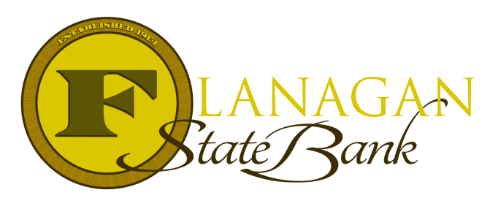 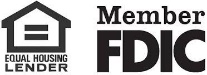 Non-Occupying Borrowers, the know all guide for FHA Loans!So, you need a little help buying a house, no problem! Consider having a non-Occupying borrower but beware, certain guidelines apply! Let’s take a look!First things first, regardless of anything a non-occupant borrower must always have a qualifying credit score. In our case, that score is a 620 or above! If the occupying borrower has no credit score, then non-occupant borrower is not an eligible route.A non-occupant borrower is a person who does not live in the home but will be on the loan to help the occupying borrower qualify for the loan.  LTV:Transactions with these kinds of borrowers are limited to 75% LTV. However, it can be increased to 96.5% if the borrowers(s) are family members. But if the transaction involves:A family member seller to a family member who will be a non-occupant borrowerA transaction on a two-to-four-unit propertyThen that negates 96.5% and drops the LTV back down to 75%. Income:Income from a non-occupying borrower can be used for qualifying when the borrower has no income to provide or to provide any additional income than what the borrower has supplied!Parties who have a financial interest in the transaction (seller, builder, real estate agent, etc.) may not be a co-borrower. It is important to remember that a Seller who is related to the Buyer may not be on the purchase loan of the home as a Non-Occupant Borrower.  They cannot Purchase what they already own!!Call us today for the best answers to the mortgage questions!~ Provided to you by ~Name: 						Phone: Title:           					Email:Address: 					City, State, ZipApply Now Link: 